家庭防毒卡~反毒從家出發~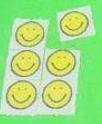 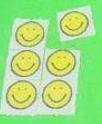 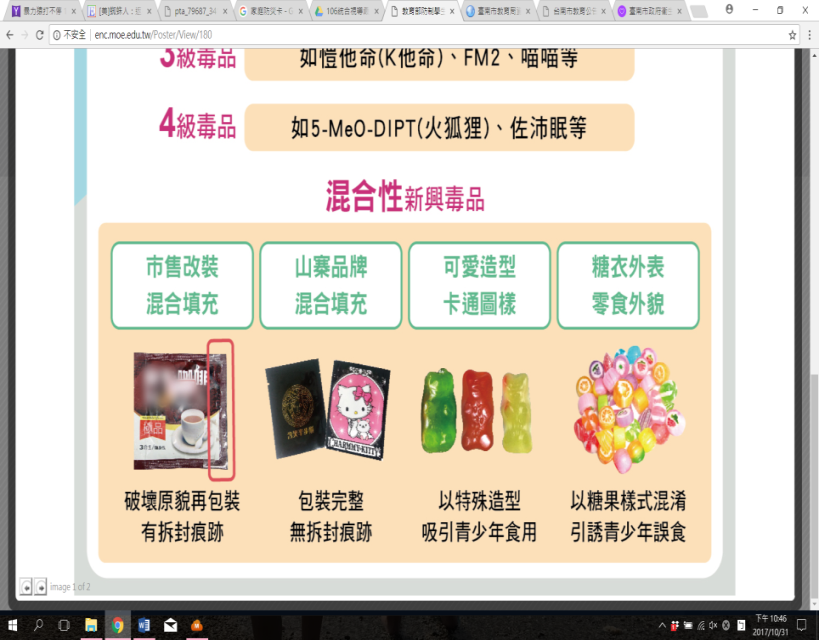 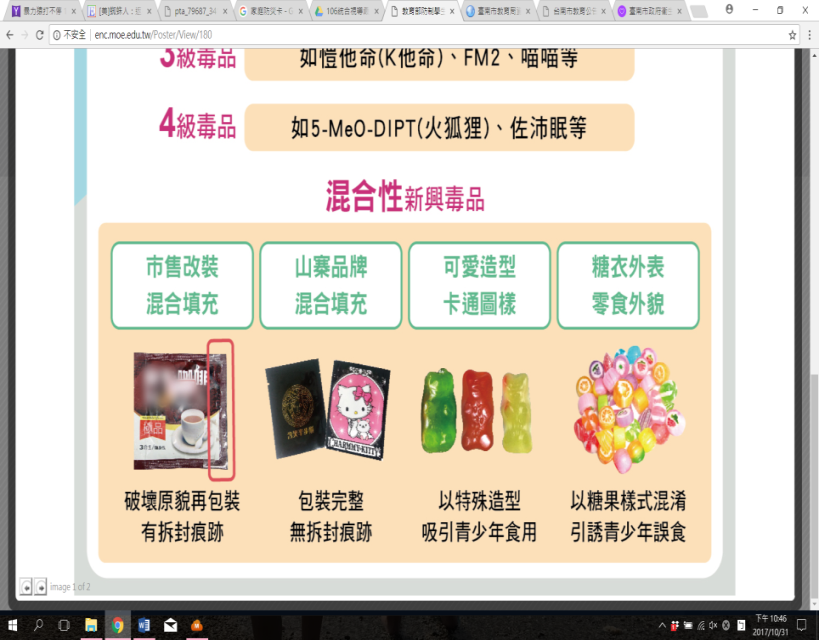 家庭防毒卡~反毒從家出發~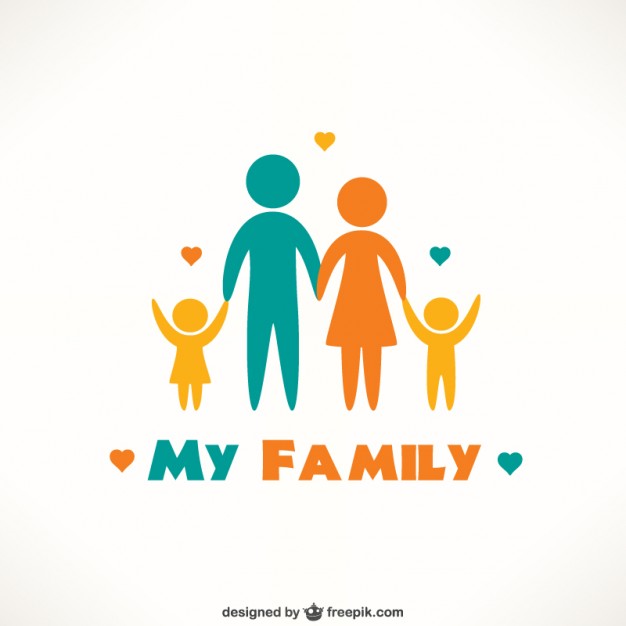 